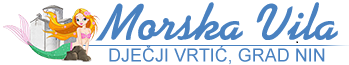                                                            Ulica dr. Franje Tuđmana 5, 23232 NIN                                                           Tel./fax. 023 264 196; www. vrtic-morska-vila.hr, OIB: 52231121132DJEČJI VRTIĆ „MORSKA VILA NIN         UPRAVNO VIJEĆEKLASA:  601-02/22-01/02URBROJ: 2198-10-08-01-22-02 Nin, 19. travnja 2021. godineZAPISNIKs 57. sjednice Upravnog vijeća Dječjeg vrtića „Morska vila“ Nin održane u srijedu, 19. travnja  2022. godine  s početkom u  11.00 sati u prostorijama Dječjeg vrtića „Morska vila“ Nin.Nazočni članovi   Upravnog vijeća:Tomislav Ćurko – predsjednikLinda Maraš – članicaIvica Stulić – član odsutanInes Jakovčević – članIva Mustać  –  član (zapisničarka)Ostali nazočni:Irena Ćuk, ravnateljica  Dječjeg vrtić  „Morska vila“ NinSjednicu otvara  predsjednik Upravnog vijeća, pozdravlja sve prisutne i predlaže dnevni red:Dnevni red:         1. Verifikacija članice Upravnog vijeća, predstavnice odgajatelja, stručnih suradnika2. Verifikacija Zapisnika s 56. sjednice Upravnog vijeća Vrtića3. Prihvaćanje Financijskog izvješća za razdoblje od 01. siječnja do 31. ožujka 2022.  4. Donošenje Prijedloga I. izmjene i dopune  Financijskog plana  DV Morska vila Nin za 2022. 5. RaznoJednoglasno s 4 glasa „ZA“ prihvaćen je dnevni red sjednice.Ad1.) Verifikacija člana Upravnog vijeća iz reda odgajatelja , stručnih suradnikaZAKLJUČAK            Verificira se mandat izabranog člana u Upravno vijeće Dječjeg vrtića „Morska vila Nin, imenovanog iz reda odgojitelja, stručnih suradnika  na sjednici Odgojiteljskog vijeća održanog 18. ožujka 2022.             Upravno vijeće potvrđuje Ivu Mustać za novog člana Upravnog vijeća koja će  ujedno obavljati i poslove Zapisničarke. Ad2.) Verifikacija zapisnika s 56. sjednice Upravnog vijećaZAKLJUČAK        Upravno vijeće Dječjeg vrtića „Morska vila“ Nin usvaja zapisnik s 56. sjednice Upravnog vijeća DV Morska vila Nin od 13. prosinca 2022. godine.Ad3.) Razmatranje i usvajanje Financijskog izvješća za razdoblje od  01. siječnja do 31. ožujka 2022.    ZAKLJUČAKNakon kraće rasprave Upravno vijeće je s četiri glasa „ZA“ usvojilo je Financijsko izvješće za razdoblje od 01.siječnja do 31. ožujka 2022. godine.Ad 4.)  Donošenje Prijedloga I. izmjene i dopune  Financijskog plana  DV Morska vila Nin za 2022. Nakon provedenog glasovanja, predsjednik Upravnog vijeća konstatira da je Upravno vijeće s 4 glasa „ZA“ utvrdilo I. izmjene i dopune Financijskog plana DV Morska vila Nin za 2022. godinu, koje se prosljeđuje Osnivaču na suglasnost.Ad5. )   Donošenje Odluke o    Planu upisa za 2022./23. godinu.                                                                                                                                                                               Ravnateljica je izvijestila da je potrebno donijeti Plan upisa za pedagošku 2022./23 godinu , na koje bi Gradsko vijeće Grada Nina trebalo dati svoju suglasnost, a nakon toga Upravno vijeće vrtića donosi Odluku o pokretanu upisa u pedagošku 2022./23. godinuZAKLJUČAKČlanovi upravnog vijeća s 4 glasa „ZA“ donijeli su Odluku o usvajanju Plana upisa u pedagošku 2022./23. godinuSjednica je završila u 12.30 satiZapisničarka:                                                                            Predsjednik Upravnog vijeća:Iva Mustać                                                                                       Tomislav Ćurko